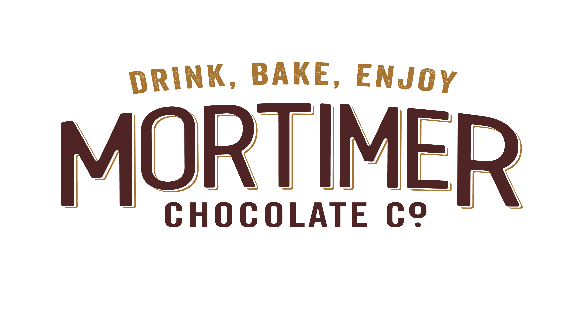 www.mortimerchocolate.co.ukTo order by post please print and send your completed form to:Mortimer Chocolate Company Ltd, 66 Windmill Road,  Mortimer Common, Please Complete in Capital LettersPlease Complete in Capital LettersPlease Complete in Capital LettersPlease Complete in Capital LettersPlease Complete in Capital LettersPlease Complete in Capital LettersPlease Complete in Capital LettersPlease Complete in Capital LettersPlease Complete in Capital LettersPlease Complete in Capital LettersPlease Complete in Capital LettersYour Details Your Details Your Details Your Details Your Details If you would like to send this delivery as a gift to an address different to the one shown, please write the delivery address here.If you would like to send this delivery as a gift to an address different to the one shown, please write the delivery address here.If you would like to send this delivery as a gift to an address different to the one shown, please write the delivery address here.If you would like to send this delivery as a gift to an address different to the one shown, please write the delivery address here.If you would like to send this delivery as a gift to an address different to the one shown, please write the delivery address here.Your Details Your Details Your Details Your Details Your Details If you would like to send this delivery as a gift to an address different to the one shown, please write the delivery address here.If you would like to send this delivery as a gift to an address different to the one shown, please write the delivery address here.If you would like to send this delivery as a gift to an address different to the one shown, please write the delivery address here.If you would like to send this delivery as a gift to an address different to the one shown, please write the delivery address here.If you would like to send this delivery as a gift to an address different to the one shown, please write the delivery address here.Name………………………………………………….………………………………………………….………………………………………………….………………………………………………….Name………………………………………………….………………………………………………….………………………………………………….………………………………………………….Address………………………………………………….………………………………………………….………………………………………………….………………………………………………….Address………………………………………………….………………………………………………….………………………………………………….………………………………………………….……………………………………………………………….……………………………………………………………….……………………………………………………………….……………………………………………………………….……………………………………………………………….……………………………………………………………….……………………………………………………………….……………………………………………………………….……………………………………………………………….……………………………………………………………….……………………………………………………………….……………………………………………………………….……………………………………………………………….……………………………………………………………….……………………………………………………………….……………………………………………………………….……………………………………………………………….……………………………………………………………….……………………………………………………………….……………………………………………………………….……………………………………………………………….……………………………………………………………….Town…………………………Postcode…………………..Town…………………………Postcode…………………..Town…………………………Postcode…………………..Town…………………………Postcode…………………..Town…………………………Postcode…………………..Town…………………………Postcode…………………..Town…………………………Postcode…………………..Town…………………………Postcode…………………..Town…………………………Postcode…………………..Town…………………………Postcode…………………..Tel.(inc code)……………………………………(in case of query)Tel.(inc code)……………………………………(in case of query)Tel.(inc code)……………………………………(in case of query)Tel.(inc code)……………………………………(in case of query)Tel.(inc code)……………………………………(in case of query)If you require delivery outside of the , or have any questions regarding ordering, please call 01189332073    Mon-Fri 8am-6pmIf you require delivery outside of the , or have any questions regarding ordering, please call 01189332073    Mon-Fri 8am-6pmIf you require delivery outside of the , or have any questions regarding ordering, please call 01189332073    Mon-Fri 8am-6pmIf you require delivery outside of the , or have any questions regarding ordering, please call 01189332073    Mon-Fri 8am-6pmIf you require delivery outside of the , or have any questions regarding ordering, please call 01189332073    Mon-Fri 8am-6pmIf you would like to include a message with your gift, please add it here:If you would like to include a message with your gift, please add it here:If you would like to include a message with your gift, please add it here:If you would like to include a message with your gift, please add it here:If you would like to include a message with your gift, please add it here:If you require delivery outside of the , or have any questions regarding ordering, please call 01189332073    Mon-Fri 8am-6pmIf you require delivery outside of the , or have any questions regarding ordering, please call 01189332073    Mon-Fri 8am-6pmIf you require delivery outside of the , or have any questions regarding ordering, please call 01189332073    Mon-Fri 8am-6pmIf you require delivery outside of the , or have any questions regarding ordering, please call 01189332073    Mon-Fri 8am-6pmIf you require delivery outside of the , or have any questions regarding ordering, please call 01189332073    Mon-Fri 8am-6pmIf you would like to include a message with your gift, please add it here:If you would like to include a message with your gift, please add it here:If you would like to include a message with your gift, please add it here:If you would like to include a message with your gift, please add it here:If you would like to include a message with your gift, please add it here:To sign up for free recipes, please add your e-mail address here: To sign up for free recipes, please add your e-mail address here: To sign up for free recipes, please add your e-mail address here: To sign up for free recipes, please add your e-mail address here: To sign up for free recipes, please add your e-mail address here: ………………………………………………………………………………………………………………………………………………………………………………………………………………………………………………………………………………………………………………………………………………………………………………………………………………………………………………………………………………………………………………………………………………………………………………………………………………………………………………………………………………………………………………………………………………………………………………………………………………………………………………………………………………………………………………………………………………………………………………………………………………………………………………………………………………………………………………………………………………………………………………………………………………………………………………………………………………………………………………………………………………………………………………………………………………………………………………………………………………………………………………………………………………………………………………………………………………………………………………………………Product DescriptionProduct DescriptionProduct DescriptionProduct DescriptionNumber ofNumber ofPack PricePack PriceTotal PriceTotal PriceTotal PricePacksPacksWest African 70% Chocolate 250gWest African 70% Chocolate 250gWest African 70% Chocolate 250gWest African 70% Chocolate 250g£4.99£4.99Ecuador 70% Chocolate 250gEcuador 70% Chocolate 250gEcuador 70% Chocolate 250gEcuador 70% Chocolate 250g£4.99£4.99White Couverture Powder 250gWhite Couverture Powder 250gWhite Couverture Powder 250gWhite Couverture Powder 250g£4.99£4.99West African 30% Drinking Chocolate 250gWest African 30% Drinking Chocolate 250gWest African 30% Drinking Chocolate 250gWest African 30% Drinking Chocolate 250g£3.65£3.65Please add Postage and Packing ( only):Please add Postage and Packing ( only):Please add Postage and Packing ( only):Please add Postage and Packing ( only):Please add Postage and Packing ( only):TotalP&P £2.85 for orders up to £27, £5 for orders over £27.Orders over £75 are free deliveryP&P £2.85 for orders up to £27, £5 for orders over £27.Orders over £75 are free deliveryP&P £2.85 for orders up to £27, £5 for orders over £27.Orders over £75 are free deliveryP&P £2.85 for orders up to £27, £5 for orders over £27.Orders over £75 are free deliveryP&P £2.85 for orders up to £27, £5 for orders over £27.Orders over £75 are free deliveryPostage and PackingPostage and Packing  Total Payable  Total Payable£………..£………..Please make cheques and postal orders out to:Please make cheques and postal orders out to:Please make cheques and postal orders out to:Please make cheques and postal orders out to:Please make cheques and postal orders out to:I enclose my cheque/postal order forI enclose my cheque/postal order forI enclose my cheque/postal order forI enclose my cheque/postal order for£………..£………..Mortimer Chocolate Company and add your name Mortimer Chocolate Company and add your name Mortimer Chocolate Company and add your name Mortimer Chocolate Company and add your name Mortimer Chocolate Company and add your name and address to the back of the cheque.and address to the back of the cheque.and address to the back of the cheque.and address to the back of the cheque.Thank you very much for your order, we hope that you enjoy the chocolate!Thank you very much for your order, we hope that you enjoy the chocolate!Thank you very much for your order, we hope that you enjoy the chocolate!Thank you very much for your order, we hope that you enjoy the chocolate!Thank you very much for your order, we hope that you enjoy the chocolate!Thank you very much for your order, we hope that you enjoy the chocolate!Thank you very much for your order, we hope that you enjoy the chocolate!Thank you very much for your order, we hope that you enjoy the chocolate!Thank you very much for your order, we hope that you enjoy the chocolate!Thank you very much for your order, we hope that you enjoy the chocolate!Thank you very much for your order, we hope that you enjoy the chocolate!